Froid, tiède ou chaud ?Froid, tiède ou chaud ? 
(pour Accommodation)FroidTièdeChaud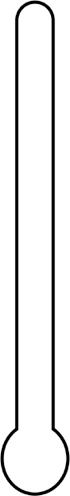 FroidChaud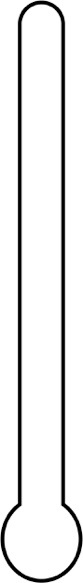 